 29 janvier 2020Edition Mulhouse - Thann Saint-Amarin | Salon de l’oiseau et de la nature Les meilleures photos primées                              La remise des prix. Photo L’Alsace /F.F.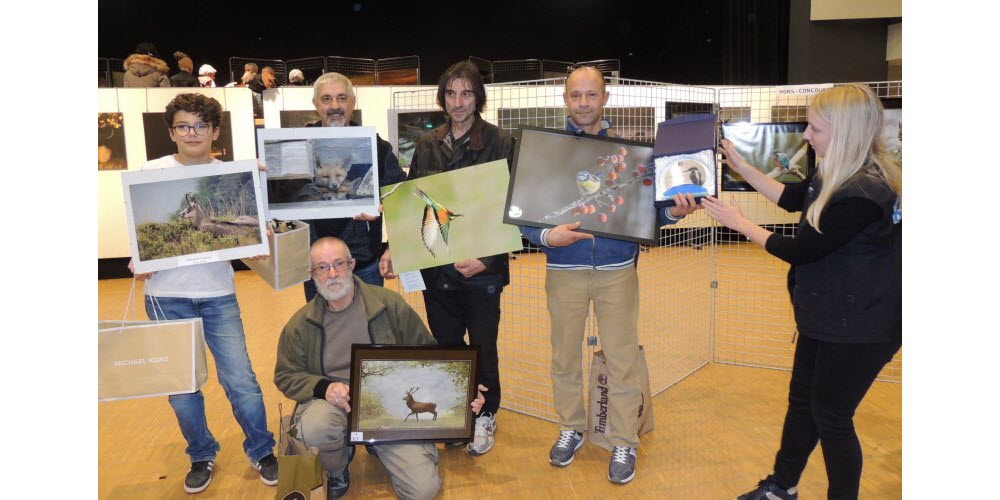 Le Salon de l’oiseau et de la nature, organisé le week-end dernier par la LPO locale (Ligue pour la protection des oiseaux) au Cap de Saint-Amarin, s’est achevé, dimanche soir, par la remise des prix du concours de photos. Sur le thème de la faune et de la flore d’Alsace, 22 photographes amateurs et non moins experts ont exposé quelque 110 photos toutes remarquables.Environ 300 adultes et une soixantaine d’enfants ont voté. « Le salon a connu un beau succès, les conférences ont affiché complet », a constaté un membre de l’organisation. « La pétition d’Alsace Nature, en faveur du lynx, a recueilli beaucoup de signatures. On a bien senti que les gens sont malheureux de cette affaire », a-t-il conclu.Le palmarès Meilleur jeune : Jules Di Lenardo (chamois).Vote des enfants : Didier Zurbach (renards).1er prix : Olivier Halt (mésange bleue).2e prix : Philippe Jude (guêpier).3e prix : Philippe Vonthron (cerf).